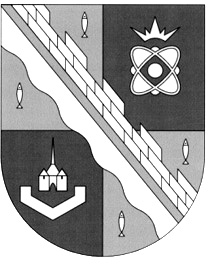 администрация МУНИЦИПАЛЬНОГО ОБРАЗОВАНИЯ                                           сосновоборский городской округ ЛЕНИНГРАДСКОЙ ОБЛАСТИПОСТАНОВЛЕНИЕот 07/12/2010 № 2471Об утверждении Порядка составленияи утверждения плана финансово-хозяйственнойдеятельности муниципальных бюджетныхучреждений Сосновоборского городского округаВ соответствии с подпунктом 6 пункта 3.3 статьи 32 Федерального закона от 12.01.1996 № 7-ФЗ «О некоммерческих организациях» и во исполнение распоряжения администрации Сосновоборского городского округа от 17.08.2010 № 211-р «Об утверждении мероприятий, направленных на совершенствование правового положения муниципальных учреждений»,  администрация Сосновоборского городского округа  п о с т а н о в л я ет:1. Утвердить Порядок составления и утверждения плана финансово-хозяйственной деятельности муниципальных бюджетных учреждений Сосновоборского городского округа (Приложение).2.  Настоящее постановление вступает в силу с 01 января 2012 года.3. Пресс-центру (Арибжанов Р.М.) настоящее постановление разместить на официальном сайте администрации Сосновоборского городского округа. 4.  Контроль за исполнением постановления оставляю за собой.Глава администрации Сосновоборского городского округа                                                                            В.И.ГоликовИсп. Калюжный А.В.
ПТ. 42941 -о          СОГЛАСОВАНО:Первый заместитель главы администрации _________________ Н.Н. Беляев09.11.2010 Заместитель главы администрации по социальным вопросам_________________ 	И.Г. Алексеева  08.11.2010Заместитель главы администрации - председатель Комитета финансов_________________ 	О.Г.Козловская  22.11.2010Заместитель главы администрации по экономике_________________ 	О.А. Шаповалова 24.11.2010Председатель КУМИ_________________Г.Н.Попков18.11.2010Начальник отдела, главный бухгалтер ЦБ администрации__________________ А.В.Ярушкина 19.11.2010И.О. начальника общего отдела ____________________ К.Л.Баскакова  14.10.2010Главный специалист, юрисконсульт_________________ М.А. Богданов15.10.2010                                                                                                                  Рассылка:Общ.о., КФ, ЦБ, КО, КСЗН, КУМИ,отдел культуры, отдел ФКСиМП, юр.отдел, заместителям               утвержден                                   постановлением  администрации                                                                                                         Сосновоборского городского округа                                                                            от 07/12/2010 № 2471                                                                                                                 (Приложение) П О Р Я Д О Ксоставления и утверждения плана финансово-хозяйственной деятельности муниципальных бюджетных учреждений Сосновоборского городского округа                                                         I. Общие положения          1. Настоящий Порядок устанавливает порядок составления и утверждения  плана финансово-хозяйственной деятельности (далее – План) муниципальных бюджетных учреждений Сосновоборского городского округа (далее – учреждение).           2. План составляется на финансовый год в случае, если решение о бюджете Сосновоборского городского округа утверждается на один финансовый год, либо на финансовый год и плановый период, если решение о бюджете Сосновоборского городского округа утверждается на очередной финансовый год и плановый период.II. Порядок составления Плана          3. План составляется учреждением на этапе формирования проекта бюджета Сосновоборского городского округа на очередной финансовый год и плановый период в рублях с точностью до двух знаков после запятой по форме согласно приложению к настоящему Порядку (приложение №1 к Плану).           4. В Плане указываются:           цели деятельности учреждения в соответствии с законодательством, иными нормативными правовыми актами и уставом учреждения;           виды деятельности учреждения, относящиеся к его основным видам деятельности в соответствии с уставом учреждения;            перечень услуг (работ), относящихся в соответствии с уставом к основным видам деятельности учреждения, предоставление которых для физических и юридических лиц осуществляется за плату;            показатели финансового состояния учреждения (данные о нефинансовых и финансовых активах, обязательствах на последнюю отчетную дату, предшествующую дате составления Плана).           5. Показатели Плана по поступлениям и выплатам формируются учреждением, исходя из представленной Учредителем информации о планируемых объемах расходных обязательств:            субсидий на возмещение нормативных затрат, связанных с оказанием учреждением в соответствии с муниципальным заданием муниципальных услуг (выполнением работ) (далее – муниципальное задание);	целевые субсидии;            бюджетных инвестиций;            публичных обязательств перед физическими лицами в денежной форме, полномочия по исполнению которых от имени Учредителя планируется передать в установленном порядке учреждению.          6. Плановые показатели по поступлениям формируются учреждением согласно Порядку в разрезе:           субсидий на выполнение муниципального задания;           бюджетных инвестиций;           поступлений от оказания учреждением услуг (выполнения работ), относящихся в соответствии с уставом учреждения к его основным видам деятельности, предоставление которых осуществляется на платной основе, а также поступлений от иной приносящей доход деятельности.             Суммы публичных обязательств перед физическим лицом, подлежащих исполнению в денежной форме, полномочия по исполнению которых от имени Учредителя передаются в установленном порядке учреждению, указываются справочно.          7. Поступления, указанные в пункте 6 формируются и рассчитываются учреждением на основании информации, представленной Учредителем на этапе формирования проекта бюджета Сосновоборского городского округа на очередной финансовый год.        8. Плановые показатели по поступлениям указываются в разрезе видов услуг (работ).         9. Плановые показатели по выплатам формируются учреждением в разрезе выплат, указанных в Плане с детализацией до уровня групп и статей классификации операций сектора государственного управления бюджетной классификации Российской Федерации, а по группе «Поступление нефинансовых активов» - с указанием кода группы классификации операций сектора государственного управления.        10. Плановые объемы выплат, связанных с выполнением учреждением муниципального задания, формируются с учетом нормативных затрат, связанных с оказанием учреждением в соответствии с муниципальным заданием муниципальных услуг (выполнением работ), и нормативных затрат на содержание имущества учреждения, в соответствии с постановлением администрации Сосновоборского городского округа от 03/11/2010 № 2244 «Об утверждении Порядка формирования муниципального задания и Порядка финансового обеспечения выполнения муниципального задания за счет средств местного бюджета муниципальными бюджетными учреждениями Сосновоборского городского округа».      11. Объемы планируемых выплат, источником финансового обеспечения которых являются поступления от оказания учреждением услуг (выполнения работ), относящихся в соответствии с уставом учреждения к его основным видам деятельности, предоставление которых для физических и юридических лиц осуществляется на платной основе, формируются учреждением в соответствии с порядком определения платы, установленным Учредителем.12. При предоставлении учреждению целевой субсидии учреждение составляет и представляет органу, осуществляющему функции и полномочия учредителя, Сведения об операциях с целевыми субсидиями, предоставленными муниципальному учреждению (код формы документа по Общероссийскому классификатору управленческой документации 0501016) (далее – Сведения) (приложение №2 к Плану).В случае, если учреждению предоставляется несколько целевых субсидий, показатели Сведений формируются по каждой целевой субсидии без формирования группировочных итогов. Формирование объемов планируемых выплат, указанных в Сведениях, осуществляется в соответствии с нормативным правовым актом Сосновоборского городского округа, устанавливающим порядок предоставления целевой субсидии из бюджета».III. Порядок утверждения Плана           13. После утверждения в установленном порядке решения о бюджете Сосновоборского городского округа на очередной финансовый год и плановый период План при необходимости уточняется учреждением и направляется на утверждение Учредителю.Уточнения показателей Плана, связанных с принятием решения о бюджете Сосновоборского городского округа на очередной финансовый год и плановый период, осуществляется учреждением не позднее одного месяца после официального опубликования решения о бюджете Сосновоборского городского округа на очередной финансовый год и плановый период.           Уточнение показателей Плана, связанных с выполнением муниципального задания, осуществляется с учетом показателей утвержденного муниципального задания и размера субсидии на выполнение  муниципального задания.          14. План подписывается должностными лицами, ответственными за содержащиеся в Плане данные - руководителем учреждения, руководителем финансово-экономической службы учреждения (главным бухгалтером учреждения) и исполнителем документа.           15. В целях внесения изменений составляется новый План, показатели которого не должны вступать в противоречие в части кассовых операций по выплатам, проведенным до внесения изменения в План.          16. Внесение изменений в План, не связанных с принятием бюджета Сосновоборского городского округа на очередной финансовый год и плановый период осуществляется при наличии соответствующих обоснований и расчетов на величину измененных показателей.17. План учреждения (План с учетом изменений) утверждается Учредителем. Исп. Калюжный А.В.
ПТ. 42941 -о                               Приложение № 1 к Плану                     Приложение № 1 к Плану                     Приложение № 1 к Плануот 07/12/2010 № 2471от 07/12/2010 № 2471от 07/12/2010 № 2471УТВЕРЖДАЮУТВЕРЖДАЮУТВЕРЖДАЮ(наименование должности лица, утверждающего документ)(наименование должности лица, утверждающего документ)(наименование должности лица, утверждающего документ)(подпись)(расшифровка подписи)(расшифровка подписи)"_______"________________ 20____г."_______"________________ 20____г."_______"________________ 20____г.План финансово - хозяйственной деятельностиПлан финансово - хозяйственной деятельностиПлан финансово - хозяйственной деятельностиПлан финансово - хозяйственной деятельностиПлан финансово - хозяйственной деятельностиПлан финансово - хозяйственной деятельностиПлан финансово - хозяйственной деятельностина 20___  год на 20___  год на 20___  год на 20___  год на 20___  год на 20___  год на 20___  год КОДЫФорма по КФД"_____"___________________ 20___г."_____"___________________ 20___г."_____"___________________ 20___г."_____"___________________ 20___г."_____"___________________ 20___г.ДатаНаименование муниципального бюджетного учреждения (подразделения)Наименование муниципального бюджетного учреждения (подразделения)Наименование муниципального бюджетного учреждения (подразделения)по ОКПОНаименование муниципального бюджетного учреждения (подразделения)Наименование муниципального бюджетного учреждения (подразделения)Наименование муниципального бюджетного учреждения (подразделения)Наименование муниципального бюджетного учреждения (подразделения)Наименование муниципального бюджетного учреждения (подразделения)Наименование муниципального бюджетного учреждения (подразделения)Наименование муниципального бюджетного учреждения (подразделения)Наименование муниципального бюджетного учреждения (подразделения)Наименование муниципального бюджетного учреждения (подразделения)ИНН / КППИНН / КППИНН / КППЕдиница измерения: руб.Единица измерения: руб.Единица измерения: руб.по ОКЕИ383Наименование органа, осуществляющего функции и полномочия учредителяНаименование органа, осуществляющего функции и полномочия учредителяНаименование органа, осуществляющего функции и полномочия учредителяНаименование органа, осуществляющего функции и полномочия учредителяНаименование органа, осуществляющего функции и полномочия учредителяНаименование органа, осуществляющего функции и полномочия учредителяНаименование органа, осуществляющего функции и полномочия учредителяНаименование органа, осуществляющего функции и полномочия учредителяНаименование органа, осуществляющего функции и полномочия учредителяАдрес фактического местонахождения муниципального бюджетного учреждения Адрес фактического местонахождения муниципального бюджетного учреждения Адрес фактического местонахождения муниципального бюджетного учреждения Адрес фактического местонахождения муниципального бюджетного учреждения Адрес фактического местонахождения муниципального бюджетного учреждения Адрес фактического местонахождения муниципального бюджетного учреждения Адрес фактического местонахождения муниципального бюджетного учреждения Адрес фактического местонахождения муниципального бюджетного учреждения Адрес фактического местонахождения муниципального бюджетного учреждения I.  Сведения о деятельности муниципального бюджетного учреждения I.  Сведения о деятельности муниципального бюджетного учреждения I.  Сведения о деятельности муниципального бюджетного учреждения I.  Сведения о деятельности муниципального бюджетного учреждения I.  Сведения о деятельности муниципального бюджетного учреждения I.  Сведения о деятельности муниципального бюджетного учреждения I.  Сведения о деятельности муниципального бюджетного учреждения 1.1. Цели деятельности муниципального бюджетного учреждения:1.1. Цели деятельности муниципального бюджетного учреждения:1.1. Цели деятельности муниципального бюджетного учреждения:1.1. Цели деятельности муниципального бюджетного учреждения:1.1. Цели деятельности муниципального бюджетного учреждения:1.1. Цели деятельности муниципального бюджетного учреждения:1.1. Цели деятельности муниципального бюджетного учреждения:1.2. Виды деятельности муниципального бюджетного учреждения:1.2. Виды деятельности муниципального бюджетного учреждения:1.2. Виды деятельности муниципального бюджетного учреждения:1.2. Виды деятельности муниципального бюджетного учреждения:1.2. Виды деятельности муниципального бюджетного учреждения:1.2. Виды деятельности муниципального бюджетного учреждения:1.2. Виды деятельности муниципального бюджетного учреждения:1.3. Перечень услуг (работ), осуществляемых на платной основе:1.3. Перечень услуг (работ), осуществляемых на платной основе:1.3. Перечень услуг (работ), осуществляемых на платной основе:1.3. Перечень услуг (работ), осуществляемых на платной основе:1.3. Перечень услуг (работ), осуществляемых на платной основе:1.3. Перечень услуг (работ), осуществляемых на платной основе:1.3. Перечень услуг (работ), осуществляемых на платной основе:II. Показатели финансового состояния учрежденияII. Показатели финансового состояния учрежденияII. Показатели финансового состояния учрежденияII. Показатели финансового состояния учрежденияII. Показатели финансового состояния учрежденияII. Показатели финансового состояния учрежденияII. Показатели финансового состояния учрежденияНаименование показателяНаименование показателяНаименование показателяНаименование показателяНаименование показателяСуммаСуммаI. Нефинансовые активы, всего:I. Нефинансовые активы, всего:I. Нефинансовые активы, всего:I. Нефинансовые активы, всего:I. Нефинансовые активы, всего:из них:из них:из них:из них:из них:1.1. Общая балансовая стоимость недвижимого муниципального имущества, всего1.1. Общая балансовая стоимость недвижимого муниципального имущества, всего1.1. Общая балансовая стоимость недвижимого муниципального имущества, всего1.1. Общая балансовая стоимость недвижимого муниципального имущества, всего1.1. Общая балансовая стоимость недвижимого муниципального имущества, всего       в том числе:       в том числе:       в том числе:       в том числе:       в том числе:1.1.1. Стоимость имущества, закрепленного собственником имущества за муниципальным бюджетным учреждением на праве оперативного управления1.1.1. Стоимость имущества, закрепленного собственником имущества за муниципальным бюджетным учреждением на праве оперативного управления1.1.1. Стоимость имущества, закрепленного собственником имущества за муниципальным бюджетным учреждением на праве оперативного управления1.1.1. Стоимость имущества, закрепленного собственником имущества за муниципальным бюджетным учреждением на праве оперативного управления1.1.1. Стоимость имущества, закрепленного собственником имущества за муниципальным бюджетным учреждением на праве оперативного управления1.1.2. Стоимость имущества, приобретенного муниципальным бюджетным учреждением  за счет выделенных собственником имущества учреждения средств1.1.2. Стоимость имущества, приобретенного муниципальным бюджетным учреждением  за счет выделенных собственником имущества учреждения средств1.1.2. Стоимость имущества, приобретенного муниципальным бюджетным учреждением  за счет выделенных собственником имущества учреждения средств1.1.2. Стоимость имущества, приобретенного муниципальным бюджетным учреждением  за счет выделенных собственником имущества учреждения средств1.1.2. Стоимость имущества, приобретенного муниципальным бюджетным учреждением  за счет выделенных собственником имущества учреждения средств1.1.3. Стоимость имущества, приобретенного муниципальным бюджетным учреждением  за счет доходов, полученных от платной и иной приносящей доход деятельности1.1.3. Стоимость имущества, приобретенного муниципальным бюджетным учреждением  за счет доходов, полученных от платной и иной приносящей доход деятельности1.1.3. Стоимость имущества, приобретенного муниципальным бюджетным учреждением  за счет доходов, полученных от платной и иной приносящей доход деятельности1.1.3. Стоимость имущества, приобретенного муниципальным бюджетным учреждением  за счет доходов, полученных от платной и иной приносящей доход деятельности1.1.3. Стоимость имущества, приобретенного муниципальным бюджетным учреждением  за счет доходов, полученных от платной и иной приносящей доход деятельности1.1.4. Остаточная стоимость недвижимого муниципального имущества1.1.4. Остаточная стоимость недвижимого муниципального имущества1.1.4. Остаточная стоимость недвижимого муниципального имущества1.1.4. Остаточная стоимость недвижимого муниципального имущества1.1.4. Остаточная стоимость недвижимого муниципального имущества1.2. Общая балансовая стоимость движимого муниципального имущества, всего1.2. Общая балансовая стоимость движимого муниципального имущества, всего1.2. Общая балансовая стоимость движимого муниципального имущества, всего1.2. Общая балансовая стоимость движимого муниципального имущества, всего1.2. Общая балансовая стоимость движимого муниципального имущества, всего       в том числе:       в том числе:       в том числе:       в том числе:       в том числе:1.2.1. Общая балансовая стоимость особо ценного движимого имущества1.2.1. Общая балансовая стоимость особо ценного движимого имущества1.2.1. Общая балансовая стоимость особо ценного движимого имущества1.2.1. Общая балансовая стоимость особо ценного движимого имущества1.2.1. Общая балансовая стоимость особо ценного движимого имущества1.2.2. Остаточная стоимость особо ценного движимого имущества1.2.2. Остаточная стоимость особо ценного движимого имущества1.2.2. Остаточная стоимость особо ценного движимого имущества1.2.2. Остаточная стоимость особо ценного движимого имущества1.2.2. Остаточная стоимость особо ценного движимого имуществаII. Финансовые активы, всегоII. Финансовые активы, всегоII. Финансовые активы, всегоII. Финансовые активы, всегоII. Финансовые активы, всегоиз них:из них:из них:из них:из них:2.1. Дебиторская задолженность по доходам, полученным за счет средств местного бюджета2.1. Дебиторская задолженность по доходам, полученным за счет средств местного бюджета2.1. Дебиторская задолженность по доходам, полученным за счет средств местного бюджета2.1. Дебиторская задолженность по доходам, полученным за счет средств местного бюджета2.1. Дебиторская задолженность по доходам, полученным за счет средств местного бюджета2.2. Дебиторская задолженность по выданным авансам, полученным за счет средств местного бюджета всего:2.2. Дебиторская задолженность по выданным авансам, полученным за счет средств местного бюджета всего:2.2. Дебиторская задолженность по выданным авансам, полученным за счет средств местного бюджета всего:2.2. Дебиторская задолженность по выданным авансам, полученным за счет средств местного бюджета всего:2.2. Дебиторская задолженность по выданным авансам, полученным за счет средств местного бюджета всего:       в том числе:       в том числе:       в том числе:       в том числе:       в том числе:2.2.1. по выданным авансам на услуги связи2.2.1. по выданным авансам на услуги связи2.2.1. по выданным авансам на услуги связи2.2.1. по выданным авансам на услуги связи2.2.1. по выданным авансам на услуги связи2.2.2. по выданным авансам на транспортные услуги2.2.2. по выданным авансам на транспортные услуги2.2.2. по выданным авансам на транспортные услуги2.2.2. по выданным авансам на транспортные услуги2.2.2. по выданным авансам на транспортные услуги2.2.3. по выданным авансам на коммунальные услуги2.2.3. по выданным авансам на коммунальные услуги2.2.3. по выданным авансам на коммунальные услуги2.2.3. по выданным авансам на коммунальные услуги2.2.3. по выданным авансам на коммунальные услуги2.2.4. по выданным авансам на услуги по содержанию имущества2.2.4. по выданным авансам на услуги по содержанию имущества2.2.4. по выданным авансам на услуги по содержанию имущества2.2.4. по выданным авансам на услуги по содержанию имущества2.2.4. по выданным авансам на услуги по содержанию имущества2.2.5. по выданным авансам на прочие услуги2.2.5. по выданным авансам на прочие услуги2.2.5. по выданным авансам на прочие услуги2.2.5. по выданным авансам на прочие услуги2.2.5. по выданным авансам на прочие услуги2.2.6. по выданным авансам на приобретение основных средств2.2.6. по выданным авансам на приобретение основных средств2.2.6. по выданным авансам на приобретение основных средств2.2.6. по выданным авансам на приобретение основных средств2.2.6. по выданным авансам на приобретение основных средств2.2.7. по выданным авансам на приобретение нематериальных активов2.2.7. по выданным авансам на приобретение нематериальных активов2.2.7. по выданным авансам на приобретение нематериальных активов2.2.7. по выданным авансам на приобретение нематериальных активов2.2.7. по выданным авансам на приобретение нематериальных активов2.2.8. по выданным авансам на приобретение непроизведенных активов2.2.8. по выданным авансам на приобретение непроизведенных активов2.2.8. по выданным авансам на приобретение непроизведенных активов2.2.8. по выданным авансам на приобретение непроизведенных активов2.2.8. по выданным авансам на приобретение непроизведенных активов2.2.9. по выданным авансам на приобретение материальных запасов2.2.9. по выданным авансам на приобретение материальных запасов2.2.9. по выданным авансам на приобретение материальных запасов2.2.9. по выданным авансам на приобретение материальных запасов2.2.9. по выданным авансам на приобретение материальных запасов2.2.10. по выданным авансам на прочие расходы2.2.10. по выданным авансам на прочие расходы2.2.10. по выданным авансам на прочие расходы2.2.10. по выданным авансам на прочие расходы2.2.10. по выданным авансам на прочие расходы2.3. Дебиторская задолженность по выданным авансам за счет доходов, полученных от платной и иной приносящей доход деятельности, всего:2.3. Дебиторская задолженность по выданным авансам за счет доходов, полученных от платной и иной приносящей доход деятельности, всего:2.3. Дебиторская задолженность по выданным авансам за счет доходов, полученных от платной и иной приносящей доход деятельности, всего:2.3. Дебиторская задолженность по выданным авансам за счет доходов, полученных от платной и иной приносящей доход деятельности, всего:2.3. Дебиторская задолженность по выданным авансам за счет доходов, полученных от платной и иной приносящей доход деятельности, всего:       в том числе:       в том числе:       в том числе:       в том числе:       в том числе:2.3.1. по выданным авансам на услуги связи2.3.1. по выданным авансам на услуги связи2.3.1. по выданным авансам на услуги связи2.3.1. по выданным авансам на услуги связи2.3.1. по выданным авансам на услуги связи2.3.2. по выданным авансам на транспортные услуги2.3.2. по выданным авансам на транспортные услуги2.3.2. по выданным авансам на транспортные услуги2.3.2. по выданным авансам на транспортные услуги2.3.2. по выданным авансам на транспортные услуги2.3.3. по выданным авансам на коммунальные услуги2.3.3. по выданным авансам на коммунальные услуги2.3.3. по выданным авансам на коммунальные услуги2.3.3. по выданным авансам на коммунальные услуги2.3.3. по выданным авансам на коммунальные услуги2.3.4. по выданным авансам на услуги по содержанию имущества2.3.4. по выданным авансам на услуги по содержанию имущества2.3.4. по выданным авансам на услуги по содержанию имущества2.3.4. по выданным авансам на услуги по содержанию имущества2.3.4. по выданным авансам на услуги по содержанию имущества2.3.5. по выданным авансам на прочие услуги2.3.5. по выданным авансам на прочие услуги2.3.5. по выданным авансам на прочие услуги2.3.5. по выданным авансам на прочие услуги2.3.5. по выданным авансам на прочие услуги2.3.6. по выданным авансам на приобретение основных средств2.3.6. по выданным авансам на приобретение основных средств2.3.6. по выданным авансам на приобретение основных средств2.3.6. по выданным авансам на приобретение основных средств2.3.6. по выданным авансам на приобретение основных средств2.3.7. по выданным авансам на приобретение нематериальных активов2.3.7. по выданным авансам на приобретение нематериальных активов2.3.7. по выданным авансам на приобретение нематериальных активов2.3.7. по выданным авансам на приобретение нематериальных активов2.3.7. по выданным авансам на приобретение нематериальных активов2.3.8. по выданным авансам на приобретение непроизведенных активов2.3.8. по выданным авансам на приобретение непроизведенных активов2.3.8. по выданным авансам на приобретение непроизведенных активов2.3.8. по выданным авансам на приобретение непроизведенных активов2.3.8. по выданным авансам на приобретение непроизведенных активов2.3.9. по выданным авансам на приобретение материальных запасов2.3.9. по выданным авансам на приобретение материальных запасов2.3.9. по выданным авансам на приобретение материальных запасов2.3.9. по выданным авансам на приобретение материальных запасов2.3.9. по выданным авансам на приобретение материальных запасов2.3.10. по выданным авансам на прочие расходы2.3.10. по выданным авансам на прочие расходы2.3.10. по выданным авансам на прочие расходы2.3.10. по выданным авансам на прочие расходы2.3.10. по выданным авансам на прочие расходыIII. Обязательства, всегоиз них:3.1. Просроченная кредиторская задолженность3.2. Кредиторская задолженность по расчетам с поставщиками и подрядчиками за счет средств местного бюджета, всего:       в том числе:3.2.1.  по начислениям на выплаты по оплате труда 3.2.2.  по оплате услуг связи3.2.3. по оплате транспортных услуг3.2.4. по оплате коммунальных услуг3.2.5. по оплате услуг по содержанию имущества3.2.6. по оплате прочих услуг3.2.7. по приобретению основных средств3.2.8. по приобретению нематериальных активов3.2.9. по приобретению непроизведенных активов3.2.10. по приобретению материальных запасов3.2.11. по оплате прочих расходов3.2.12. по платежам в бюджет3.2.13. по прочим расчетам с кредиторами3.3. Кредиторская задолженность по расчетам с поставщиками и подрядчиками за счет доходов, полученных от платной и иной приносящей доход деятельности, всего:       в том числе:3.3.1.  по начислениям на выплаты по оплате труда 3.3.2.  по оплате услуг связи3.3.3. по оплате транспортных услуг3.3.4. по оплате коммунальных услуг3.3.5. по оплате услуг по содержанию имущества3.3.6. по оплате прочих услуг3.3.7. по приобретению основных средств3.3.8. по приобретению нематериальных активов3.3.9. по приобретению непроизведенных активов3.3.10. по приобретению материальных запасов3.3.11. по оплате прочих расходов3.3.12. по платежам в бюджет3.3.13. по прочим расчетам с кредиторамиIII. Показатели по поступлениям и выплатам учрежденияIII. Показатели по поступлениям и выплатам учрежденияIII. Показатели по поступлениям и выплатам учрежденияIII. Показатели по поступлениям и выплатам учрежденияIII. Показатели по поступлениям и выплатам учрежденияНаименование показателяКод по бюджетной классификации операции сектора государственного управленияВсегов том числев том числеНаименование показателяКод по бюджетной классификации операции сектора государственного управленияВсегооперации по лицевым счетам, открытым в органах Федерального казначействаоперации по счетам, открытым в кредитных организациях в иностранной валютеПланируемый остаток средств на начало планируемого годаХПоступления, всего:Хв том числе:в том числе:в том числе:ХСубсидии на выполнении муниципального заданияСубсидии на выполнении муниципального заданияСубсидии на выполнении муниципального заданияХБюджетные инвестицииБюджетные инвестицииБюджетные инвестицииПоступления от оказания муниципальным бюджетным учреждением услуг (выполнения работ), предоставление которых для физических и юридических лиц осуществляется на платной основе, всегоПоступления от оказания муниципальным бюджетным учреждением услуг (выполнения работ), предоставление которых для физических и юридических лиц осуществляется на платной основе, всегоПоступления от оказания муниципальным бюджетным учреждением услуг (выполнения работ), предоставление которых для физических и юридических лиц осуществляется на платной основе, всегоХв том числе:в том числе:в том числе:ХУслуга № 1Услуга № 1Услуга № 1ХУслуга № 2Услуга № 2Услуга № 2ХПоступления от иной приносящей доход деятельности, всего:Поступления от иной приносящей доход деятельности, всего:Поступления от иной приносящей доход деятельности, всего:Хв том числе:в том числе:в том числе:ХПоступления от реализации ценных бумагПоступления от реализации ценных бумагПоступления от реализации ценных бумагХПланируемый остаток средств на конец планируемого годаПланируемый остаток средств на конец планируемого годаПланируемый остаток средств на конец планируемого годаХВыплаты, всего:Выплаты, всего:Выплаты, всего:900в том числе:в том числе:в том числе:Оплата труда и начисления на выплаты по оплате труда, всегоОплата труда и начисления на выплаты по оплате труда, всегоОплата труда и начисления на выплаты по оплате труда, всего210из них:из них:из них:Заработная платаЗаработная платаЗаработная плата211Прочие выплатыПрочие выплатыПрочие выплаты212Начисления на выплаты по оплате трудаНачисления на выплаты по оплате трудаНачисления на выплаты по оплате труда213Оплата работ, услуг, всегоОплата работ, услуг, всегоОплата работ, услуг, всего220из них:из них:из них:Услуги связиУслуги связиУслуги связи221Транспортные услугиТранспортные услугиТранспортные услуги222Коммунальные услугиКоммунальные услугиКоммунальные услуги223Арендная плата за пользование имуществомАрендная плата за пользование имуществомАрендная плата за пользование имуществом224Работы, услуги по содержанию имуществаРаботы, услуги по содержанию имуществаРаботы, услуги по содержанию имущества225Прочие работы, услугиПрочие работы, услугиПрочие работы, услуги226Безвозмездные перечисления организациям, всегоБезвозмездные перечисления организациям, всегоБезвозмездные перечисления организациям, всего240из них:из них:из них:Безвозмездные перечисления государственным и муниципальным организациямБезвозмездные перечисления государственным и муниципальным организациямБезвозмездные перечисления государственным и муниципальным организациям241Социальное обеспечение, всегоСоциальное обеспечение, всегоСоциальное обеспечение, всего260из них:из них:из них:Пособия по социальной помощи населениюПособия по социальной помощи населениюПособия по социальной помощи населению262Пенсии, пособия, выплачиваемые организациями сектора государственного управленияПенсии, пособия, выплачиваемые организациями сектора государственного управленияПенсии, пособия, выплачиваемые организациями сектора государственного управления263Прочие расходыПрочие расходыПрочие расходы290Поступление нефинансовых активов, всего Поступление нефинансовых активов, всего Поступление нефинансовых активов, всего 300из них:из них:из них:Увеличение стоимости основных средствУвеличение стоимости основных средствУвеличение стоимости основных средств310Увеличение стоимости нематериальных активовУвеличение стоимости нематериальных активовУвеличение стоимости нематериальных активов320Увеличение стоимости непроизводственных активовУвеличение стоимости непроизводственных активовУвеличение стоимости непроизводственных активов330Увеличение стоимости материальных запасовУвеличение стоимости материальных запасовУвеличение стоимости материальных запасов340Поступление финансовых активов, всегоПоступление финансовых активов, всегоПоступление финансовых активов, всего500из них:из них:из них:Увеличение стоимости ценных бумаг, кроме акций и иных форм участия в капиталеУвеличение стоимости ценных бумаг, кроме акций и иных форм участия в капиталеУвеличение стоимости ценных бумаг, кроме акций и иных форм участия в капитале520Увеличение стоимости акций и иных форм участия в капиталеУвеличение стоимости акций и иных форм участия в капиталеУвеличение стоимости акций и иных форм участия в капитале530Справочно:Справочно:Справочно:Объем публичных обязательств, всегоОбъем публичных обязательств, всегоОбъем публичных обязательств, всегоХРуководитель муниципального бюджетного учреждения Руководитель муниципального бюджетного учреждения Руководитель муниципального бюджетного учреждения Руководитель муниципального бюджетного учреждения (уполномоченное  лицо)(уполномоченное  лицо)(уполномоченное  лицо)(подпись)(расшифровка подписи)(расшифровка подписи)Заместитель руководителя муниципального бюджетного учреждения по финансовым вопросамЗаместитель руководителя муниципального бюджетного учреждения по финансовым вопросамЗаместитель руководителя муниципального бюджетного учреждения по финансовым вопросамЗаместитель руководителя муниципального бюджетного учреждения по финансовым вопросам(подпись)(расшифровка подписи)(расшифровка подписи)Главный бухгалтер муниципального бюджетного учрежденияГлавный бухгалтер муниципального бюджетного учрежденияГлавный бухгалтер муниципального бюджетного учрежденияГлавный бухгалтер муниципального бюджетного учреждения(подпись)(расшифровка подписи)(расшифровка подписи)ИсполнительИсполнительИсполнительИсполнительИсп. Калюжный А.В.
ПТ. 42941 -о          Исп. Калюжный А.В.
ПТ. 42941 -о          (подпись)(расшифровка подписи)(расшифровка подписи)